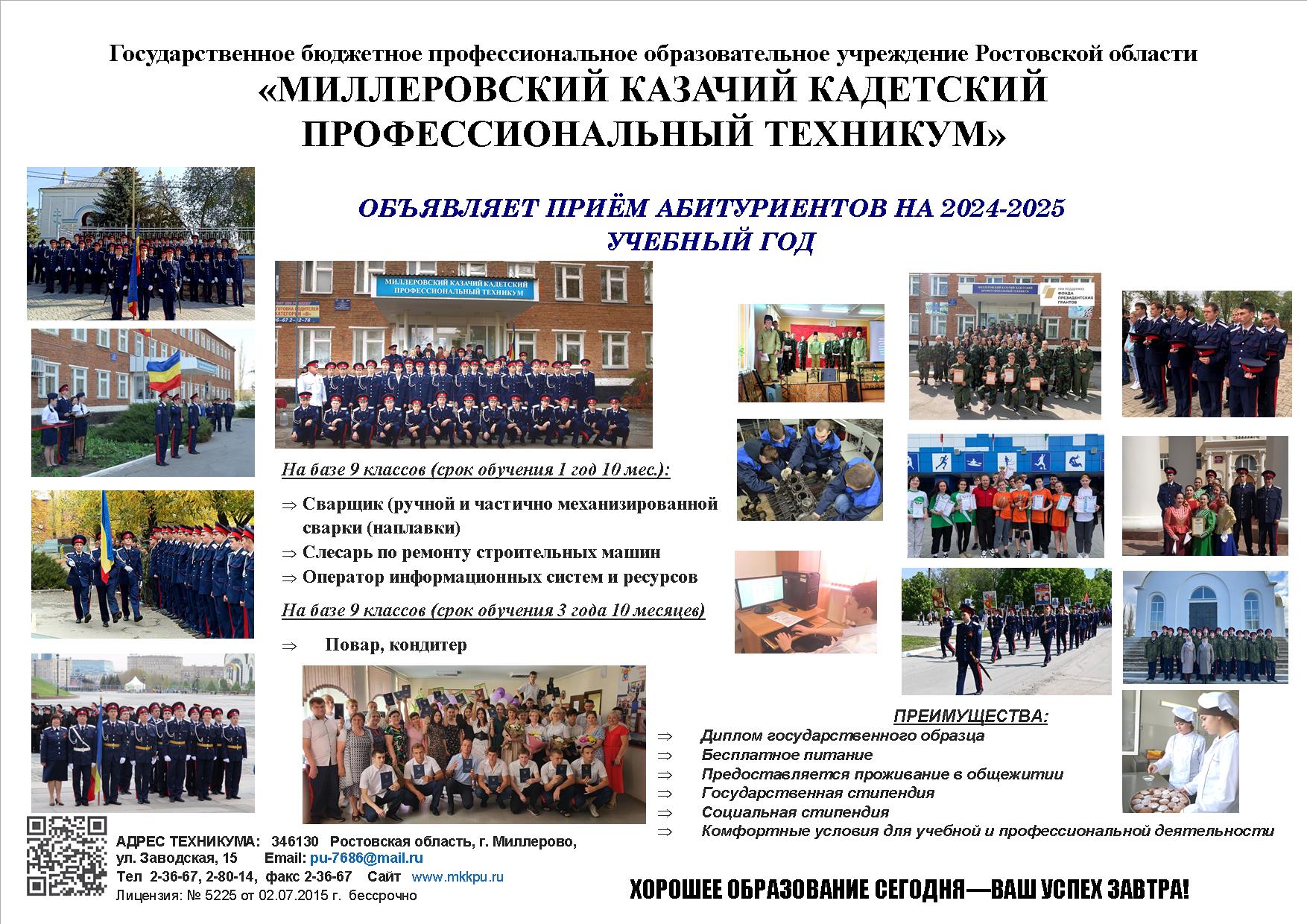 ГБПОУ РО «МИЛЛЕРОВСКИЙ КАЗАЧИЙ КАДЕТСКИЙ ПРОФЕССИОНАЛЬНЫЙ ТЕХНИКУМ»ЮНОШИ И ДЕВУШКИ!ПРИГЛАШАЕМВАС ДЛЯ ОБУЧЕНИЯ ПО СЛЕДУЮЩИМ ПРОФЕССИЯМ В 2024-2025 УЧЕБНОМ ГОДУ:На базе 9 классов (срок обучения 1 год 10 мес.):Сварщик (ручной и частично механизированной сварки (наплавки)Слесарь по ремонту строительных машинОператор информационных систем и ресурсовНа базе 9 классов (срок обучения 3 года 10 месяцев)Профессия:Повар, кондитерПреимущества:Диплом государственного образцаБесплатное питаниеПредоставляется проживание в общежитииГосударственная стипендияСоциальная стипендияКомфортные условия для учебной и профессиональной деятельностиАДРЕС ТЕХНИКУМА:   346130   Ростовская область, г. Миллерово,                                         ул. Заводская, 15       Email: pu-7686@mail.ru                                         тел. 2-36-67, 2-80-14,  факс 2-36-67                                         www.mkkpu.ruЛицензия: № 5225 от 02.07.2015 г.